INDICAÇÃO Nº  2220/10“Que o itinerário que faz a linha Santa Rita via Cidade Nova e Santa Rita via Jardim Europa Amizade, passe a operar até o ponto final na Rua Francisco Egídio de Godoy no bairro Inocoop ”.INDICA ao Senhor Prefeito Municipal, na forma regimental, determinar ao setor competente que providências sejam tomadas para que o itinerário que faz a linha Santa Rita via Cidade Nova e Santa Rita via Jardim Europa Amizade, passe a operar até o ponto final na Rua Francisco Egídio de Godoy, no bairro Inocoop. .Justificativa:Referida reivindicação foi solicitada pelos moradores do bairro Santa Rita e adjacentes porque os itinerários prescritos a cima tem como ponto final  o Caic Irmã Dulce, e muitos moradores do bairro Santa Rita e Inocoop  que trabalham na Zona Leste estão encontrando dificuldade para tomar o ônibus, pois tem de sair muito cedo de suas casas ainda escuro e caminhar bastante até referido ponto no Caic.Portanto pedem que o setor competente realize essa mudança.Plenário “Dr. Tancredo Neves”, em 23 de julho de 2010.DUCIMAR DE JESUS CARDOSO“KADU GARÇOM”-vereador-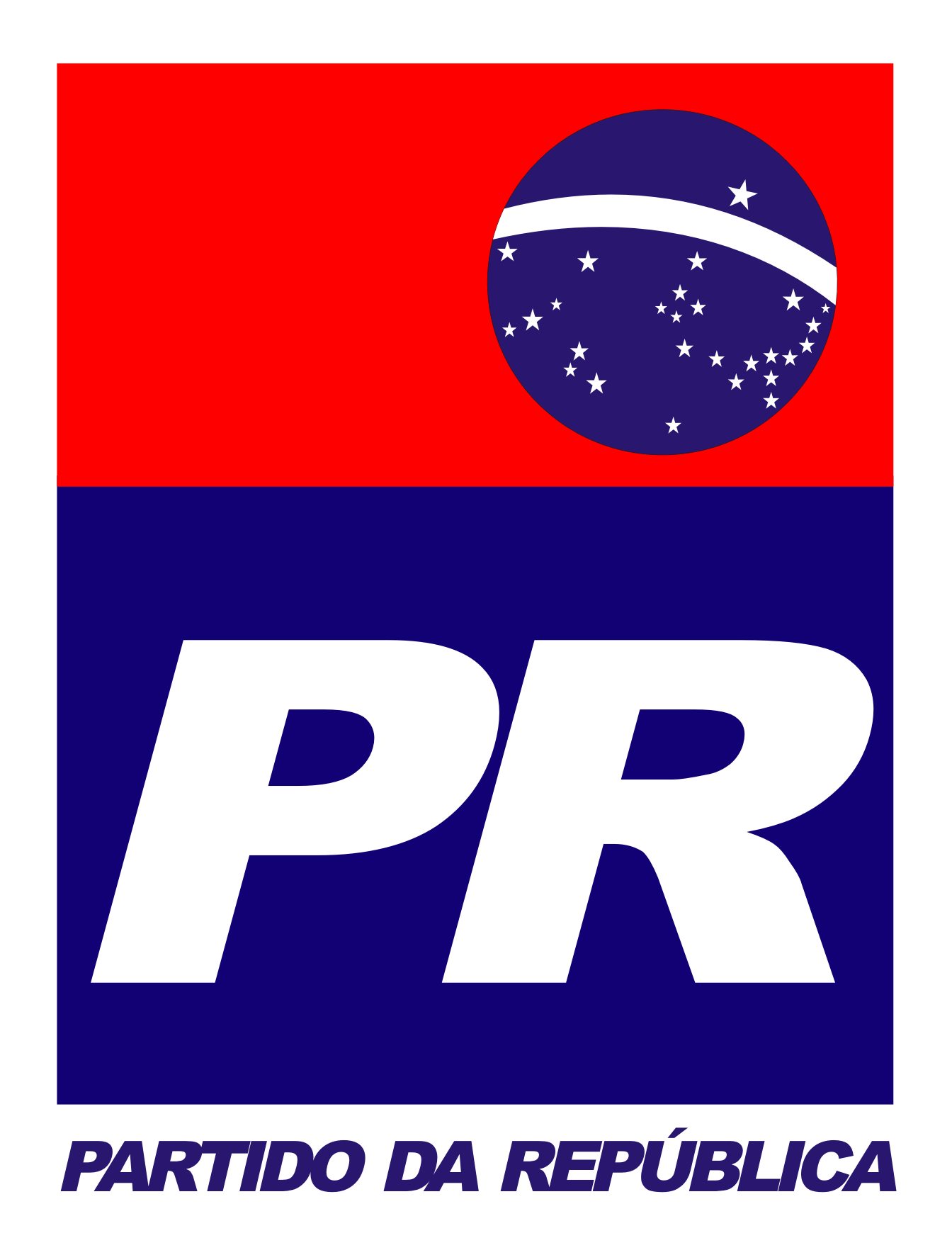 